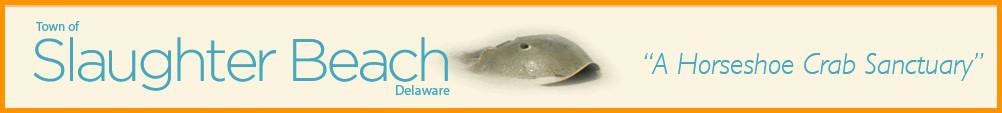 Town of Slaughter Beach Public NoticeAnnual Town Council Meeting – June 3, 2023, 10:00 AMThe Town Meeting will be held in person at 359 Bay Avenue, in the Slaughter Beach Fire Department Dining Hall, and via ZoomAll Slaughter Beach residents and members of the general public are invited to attend.(Please be advised that this agenda is subject to amendments including additional or deleted items, including Executive Sessions but only additional items of an emergency nature (29 Del. C @ 10004 (e)(1) or with notice at least 6 hours in advance of the meeting and only for items that may not be reasonably deferred to a later meeting). Agenda items may be considered out of sequence.Join Zoom Meetinghttps://us06web.zoom.us/j/9566893059?pwd=eDVTVEZOMys5WjBhL0RzM0xIZXRudz09Meeting ID: 956 689 3059Passcode: 551731ORDER OF BUSINESSCall meeting to orderWelcome and announcementsReview of the Full Year ending June 30, 2023Real Estate – Harry WardBeach Grass – Bob WoodEOP - Emergency Operations Plan - Joanne PlesciaSeaside Envoy Program - Harry WardSmart911 and DENS programs - Harry WardTrash on the Beach, Adopt a Highway – Harry WardBoardwalk/Osprey – Harry WardPark Improvements Grant/ARPA Funds - Joanne PlesciaStreet Resurfacing - Harry WardSewer District – Bob WoodFinances – Joanne PlesciaEnd of the WIIN Grant/ Continuation of Oyster project - Bob WoodFire Department – Bob WoodNew Tax Assessments – Bob WoodAnnual Town Yard Sale and Large Item Pick Up – Bob WoodRoll Off Dumpsters – Bob WoodDelaware Nature Society – Harry WardSlaughter Beach Historical Society – Joanne PlesciaPets – Harry WardJuly 4th, Slaughter Beach Sail Club Regatta – Harry WardCouncil Meetings – Bob WoodElection – Bob WoodAdjournmentPrepared by: Julia GehaPosted and published: May 26, 2023AgendaSlaughter Beachhttp://slaughterbeach.delaware.gov/